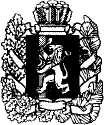 АДМИНИСТРАЦИЯ МАНСКОГО РАЙОНА КРАСНОЯРСКОГО КРАЯПОСТАНОВЛЕНИЕ В актуальной редакции № 125 от 17.02.2017, изменения внесены № 11 от 15.01.2018, № 646 от 25.06.2018, № 1206 от 24.12.2019 О комиссии по противодействию коррупции на территории Манского районаВ целях совершенствования  политики по противодействию коррупции в  органах  местного самоуправления, устранения причин и условий, порождающих коррупцию, искоренения злоупотреблений и пресечения преступлений с использованием должностного положения, обеспечения соблюдения норм служебной этики муниципальными служащими, создания благоприятных условий для социально-экономического развития района, руководствуясь федеральным законом № 273-ФЗ от 25.12.2008г. «О противодействии      коррупции», частью 6 статьи 42 Федерального закона от  06.10.2003 г. № 131-ФЗ «Об общих принципах организации местного самоуправления в Российской Федерации» администрация района ПОСТАНОВЛЯЕТ:1. Создать комиссию по противодействию коррупции на территории Манского района и утвердить ее состав согласно приложению № 1.2. Утвердить Положение о комиссии по противодействию коррупции на территории Манского района согласно приложению № 2.3. Постановление вступает в силу после официального опубликования. Глава района 								      Н.Д. КозелеповПриложение № 1  к постановлению администрации района                                                            		от ______________№________Состав комиссии по противодействию коррупции на территории Манского районаНачальник отдела правовойи организационной работы						          Е.А. ЧежинаПриложение № 2  к постановлению администрации района                                                            		от ______________№________Положение о комиссии по противодействию коррупции на территории Манского района1. Комиссия по противодействию коррупции на территории Манского района (далее - Комиссия) является постоянно действующим органом, образованным для определения приоритетных направлений в сфере борьбы с коррупцией и создания эффективной системы противодействия коррупции на территории Манского района.2. Комиссия в своей деятельности руководствуется Конституцией Российской Федерации, федеральными конституционными законами, федеральными законами, указами и распоряжениями Президента Российской Федерации, постановлениями и распоряжениями Правительства Российской Федерации, законами Красноярского края, нормативными правовыми актами  Губернатора края, нормативными правовыми актами  Правительства Красноярского края, представительного органа района, Главы района, а также настоящим Положением.3. Основными задачами Комиссии являются: 1) подготовка предложений Главе района по вопросам профилактики и противодействию коррупции;2) выявление и устранение причин и условий, способствующих возникновению коррупции;3) организация в пределах своих полномочий взаимодействия между органами государственной власти Красноярского края, территориальными органами федеральных органов исполнительной власти, органами местного самоуправления, общественными организациями и объединениями граждан по вопросам противодействия коррупции на территории Манского района;4) прием и проверка поступающих в Комиссию заявлений и обращений, иных сведений об участии муниципальных служащих в коррупционной деятельности;5) организация проведения мероприятий (лекции, семинары, анкетирование, тестирование, круглые столы, собеседования и др.), способствующих предупреждению коррупции.4. Комиссия для выполнения возложенных на нее задач осуществляет:1) анализ деятельности органов района в целях выявления причин и условий, способствующих возникновению и распространению коррупции, созданию административных барьеров, в том числе на основании обращений граждан, информации, распространенной средствами массовой информации, протестов, представлений, предписаний федеральных органов государственной власти;2) подготовку предложений по совершенствованию правовых, экономических и организационных механизмов функционирования органов местного самоуправления и т.д. в целях устранения причин и условий, способствующих возникновению и распространению коррупции, в том числе разработку соответствующих правовых актов;3) иные функции в соответствии с законодательством. 5. Комиссия имеет право:1) запрашивать и получать в установленном порядке у органов государственной власти Красноярского края, органов местного самоуправления и организаций необходимые материалы и информацию по вопросам своей деятельности;2) заслушивать представителей органов местного самоуправления и организаций о выполнении возложенных задач по противодействию коррупции на территории Манского района;3) направлять в установленном порядке своих представителей для участия в совещаниях, конференциях и семинарах по вопросам противодействия коррупции;4) направлять предложения органам государственной власти Красноярского края, органам местного самоуправления по вопросам, относящимся к компетенции Комиссии; 5) организовывать и проводить в установленном порядке координационные совещания и рабочие встречи по вопросам противодействия коррупции;6) привлекать в установленном порядке к работе Комиссии для осуществления информационно-аналитических и экспертных работ специалистов научных и иных организаций, в том числе на договорной основе;7) осуществлять предварительное рассмотрение заявлений, сообщений и иных документов, поступивших в Комиссию;8) запрашивать информацию, разъяснения по рассматриваемым вопросам от муниципальных служащих и в случае необходимости приглашать их на свои заседания;9) контролировать выполнение поручений Комиссии в части противодействия коррупции, а также анализировать их ход; 10) осуществлять иные права в пределах своей компетенции.6. Состав Комиссии и положение о ее деятельности утверждаются Главой Манского района.7. При Комиссии могут создаваться временные и постоянные рабочие (экспертные) группы для решения задач, входящих в компетенцию Комиссии. Состав рабочих (экспертных) групп утверждается Главой Манского района. В состав рабочих (экспертных) групп входят представители органов государственной власти, органов местного самоуправления, коммерческих, общественных и муниципальных организаций.   8. Основной формой работы Комиссии являются заседания, которые проводятся в соответствии с планом работы Комиссии и графиком заседаний Комиссии, по мере необходимости, но не реже одного раза в полугодие.Заседание Комиссии ведет председатель Комиссии или по его поручению заместитель председателя Комиссии.Заседания Комиссии считается правомочным, если на нем присутствует более половины ее членом.Члены Комиссии участвуют в ее заседаниях без права замены. В случае если отсутствия члена Комиссии на заседании он имеет право представить свое мнение по рассматриваемым вопросам в письменной форме.9. Решения Комиссии принимаются простым большинством голосов от числа присутствующих на заседании и оформляются протоколами, которые подписывает председательствующий на заседании Комиссии и секретарь Комиссии.При равенстве голосов голос председательствующего является решающим.Решение комиссии оформляется протоколом, который подписывается председательствующим на заседании комиссии и секретарем комиссии.Подготовка материалов к заседанию комиссии осуществляется администрацией района.Необходимые материалы и проект решения комиссии по рассматриваемому вопросу должны быть представлены председателю комиссии не позднее 10 дней до заседания комиссии.10. Председатель Комиссии:организует работу Комиссии;определяет порядок и организует предварительное рассмотрение материалов, документов, поступивших в Комиссию;созывает заседания Комиссии;формирует проект повестки и осуществляет руководство подготовкой заседания Комиссии;определяет состав лиц, приглашаемых на заседания Комиссии;ведет заседания Комиссии;подписывает рекомендации, предложения, письма, обращения и иные документы, направляемые от имени Комиссии;осуществляет иные полномочия в соответствии с настоящим Положением.10.1. Заместитель председателя Комиссии выполняет обязанности председателя комиссии в случае его отсутствия.10.2. Секретарь Комиссии:принимает и регистрирует заявления, сообщения, предложения и иные документы от муниципальных служащих;готовит материалы для рассмотрения вопросов Комиссией;направляет членам Комиссии материалы к очередному заседанию Комиссии;ведет протоколы заседаний Комиссии;ведет документацию Комиссии;осуществляет иную работу по поручению председателя Комиссии.10.3. Член Комиссии:участвует в работе Комиссии;лично участвует в голосовании по всем вопросам, рассматриваемым Комиссией;вносит на рассмотрение Комиссии предложения, участвует в их подготовке, обсуждении и принятии по ним решений;выполняет поручения Комиссии и председателя Комиссии;выполняет возложенные на него Комиссией иные обязанности.11. Организационно-техническое обеспечение деятельности Комиссии осуществляет отдел правовой и организационной работы администрации района.    Начальник отдела правовойи организационной работы						          Е.А. Чежинас. Шалинское                            Козелепов Николай Дмитриевич- глава района, председатель комиссии;Юрченко Светлана Николаевна- заместитель главы района – управляющий делами, заместитель председателя комиссии;Шахворостова Елена Сергеевна- ведущий специалист по кадрам отдела правовой и организационной работы, секретарь председателя комиссииЧлены комиссии:Чежина Екатерина Алексеевна- начальник отдела правовой и организационной работы;Резников Сергей Геннадьевич- главный специалист – юрист отдела правовой и организационной работы;Чегов Евгений Владимирович- заместитель начальника ОП №1 межмуниципального отдела МВД России «Уярский» (по согласованию);Трофимов Игорь Алексеевич- депутат Манского районного Совета депутатов, председатель комиссии по законности, защите прав граждан (по согласованию); Ильенко Таисия Алексеевна- председатель Совета ветеранов (по согласованию);Жиганова Надежда Владимировна- контролер – ревизор Манского районного Совета депутатов (по согласованию).